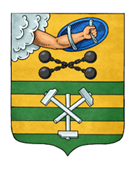 ПЕТРОЗАВОДСКИЙ ГОРОДСКОЙ СОВЕТ36 сессия 28 созываРЕШЕНИЕот 18 декабря 2020 г. № 28/36-670О плане работы Петрозаводского городского Совета на 2021 годНа основании статьи 23 Регламента Петрозаводского городского Совета Петрозаводский городской СоветРЕШИЛ:Утвердить план работы Петрозаводского городского Совета на 2021 год согласно приложению.И.о. ПредседателяПетрозаводского городского Совета                                             А.Ю. ХанцевичПриложение УТВЕРЖДЕНРешением Петрозаводскогогородского Советаот 18 декабря 2020 г. № 28/36-670ПЛАН РАБОТЫПетрозаводского городского Совета на 2021 год1. Вопросы для рассмотрения на сессиях Петрозаводского городского Совета:2. Работа постоянных комиссий Петрозаводского городского Совета в соответствии с планами работы постоянных комиссий.Дата сессииНазвание проекта решенияСубъект права правотворческой инициативыФевраль, 17Отчет постоянной контрольной комиссии Петрозаводского городского Совета
о своей деятельности за четвертый квартал 2020 года Отчет Контрольно-счетной палаты Петрозаводского городского округа за 2020 годПредседатель постоянной контрольной комиссииПредседатель Петрозаводского городского СоветаМарт,24Отчет Главы Петрозаводского городского округа о своей деятельности и деятельности Администрации Петрозаводского городского округа за 2020 годО проведении конкурса по отбору кандидатур на должность Главы Петрозаводского городского округа Об общем числе членов конкурсной комиссии О назначении членов конкурсной комиссии Петрозаводским городским СоветомГлава Петрозаводского городского округа Председатель Петрозаводского городского СоветаПредседатель Петрозаводского городского СоветаПредседатель Петрозаводского городского СоветаАпрель, 21Об избрании Главы Петрозаводского городского округаПредседатель Петрозаводского городского СоветаИюнь,2О присвоении звания «Почетный гражданин города Петрозаводска»Об исполнении бюджета Петрозаводского городского округа за 2020 годОтчет постоянной контрольной комиссии Петрозаводского городского Совета
о своей деятельности за первый квартал 2021 годаГлава Петрозаводского городского округа Глава Петрозаводского городского округа Председатель постоянной контрольной комиссииИюнь,23О назначении выборов депутатов Петрозаводского городского Совета 29 созываОтчет постоянной контрольной комиссии Петрозаводского городского Совета
о своей деятельности за второй квартал 2021 годаПредседатель Петрозаводского городского СоветаПредседатель постоянной контрольной комиссииСентябрь,15Об информации о ходе выполнения плана мероприятий по выполнению просьб и предложений (наказов) избирателей, принятых к исполнению Администрацией Петрозаводского городского округа за 2016 - 2021 годыО дополнении Перечня муниципального имущества, утвержденного Решением Петрозаводского городского Совета
от 15.12.2008 № XXVI/XXIV-481
«Об утверждении Перечня муниципального имущества Петрозаводского городского округа, предназначенного для оказания имущественной поддержки субъектов малого и среднего предпринимательства»Отчет постоянной контрольной комиссии Петрозаводского городского Совета
о своей деятельности за третий квартал 2021 годаГлава Петрозаводского городского округаГлава Петрозаводского городского округаПредседатель постоянной контрольной комиссииНоябрь,25О принятии в первом чтении проекта решения о бюджете Петрозаводского городского округа на 2022 год и
на плановый период 2023 и 2024 годов и
об основных характеристиках бюджета Петрозаводского городского округа на 2022 год и на плановый период 2023 и 2024 годов Об утверждении Прогнозного плана (программы) приватизации муниципального имущества Петрозаводского городского округа
на 2022 и на плановый период 2023 и 2024 годовГлава Петрозаводского городского округа Глава Петрозаводского городского округа Декабрь,17О бюджете Петрозаводского городского округа на 2022 год и плановый период 2023 и 2024 годовО плане работы Петрозаводского городского Совета на 2022 годГлава Петрозаводского городского округа Председатель Петрозаводскогогородского Совета